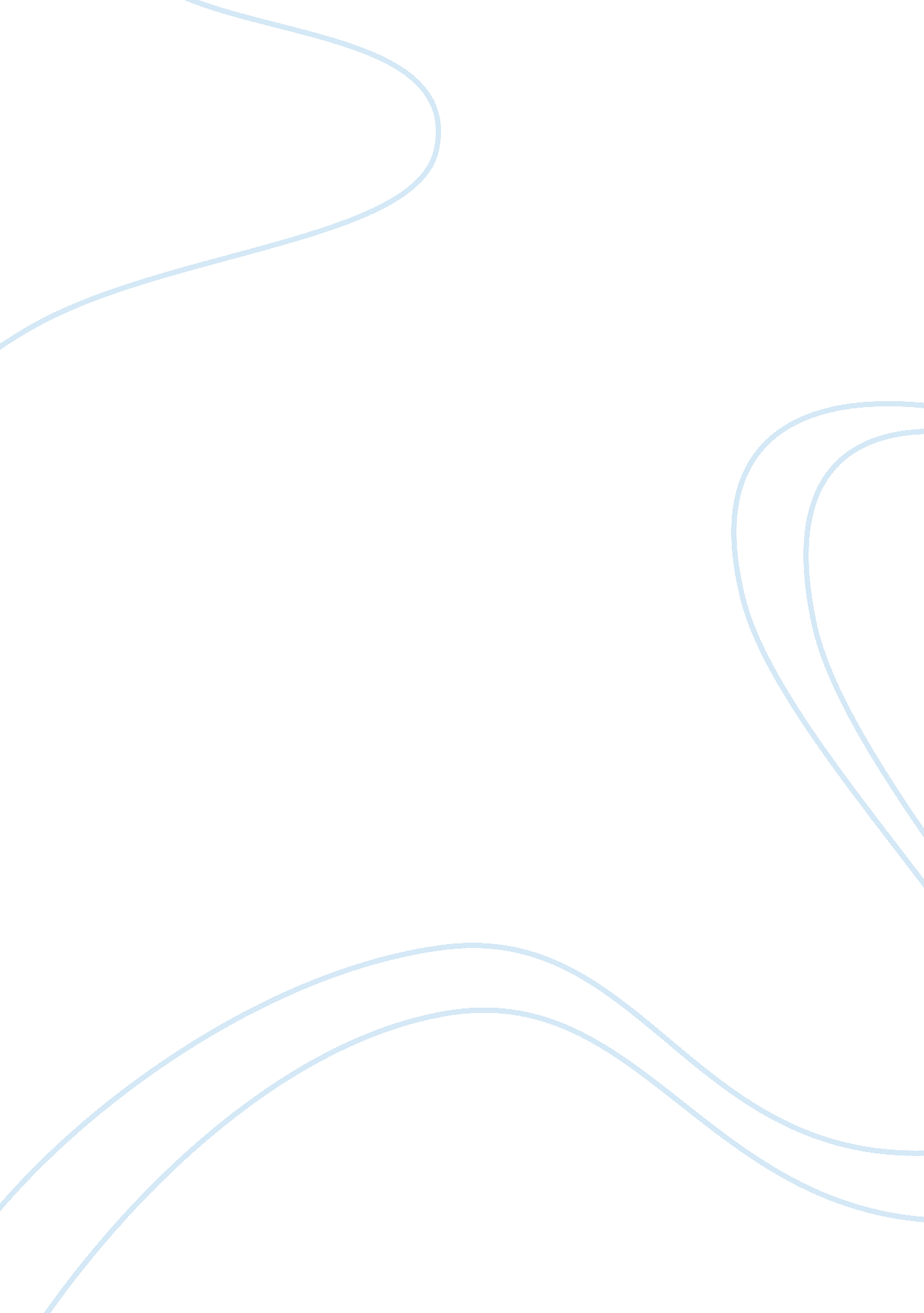 Preparing for ramadan essay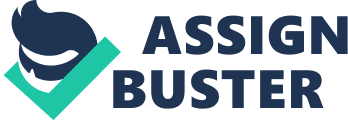 As Ramadan is almost here it’s a good chance to discuss a major point like preparing ourselves to be ready for it . In this holy month all Muslims set up themselves in many different ways to be ready for the month-long period of fasting which is obligatory for all Muslims who have reached the aged of adulthood . Giving some thoughts to cover all concerns that may faced a Muslim during this month can help , but referring to the greatest resources which is imitating our prophet Mohamed habits, may the peace and blessings of Allah be upon him actions during Ramadan is the best advice at all . Because he used to prepare for Ramadan six months ahead , so I am trying to say if we really want our Holy Month to be successful one, we have to prepare for it , and it is never too late if we start now . The Prophet Muhammad (peace and blessings be upon him) said:” O youths! Whoever amongst you is able to marry, then let him do so; for it restrains the eyes and protects the private parts. But whoever is unable, then let him fast, because it will be a shield for him. ” (At-Tamheed of Al Haafidh ibn Abdul Barr). So fasting is a means of learning self-discipline and to learn how to be patient . With patience we are able to strengthen our resolve to worship Allah alone, with sincerity, and also cope with life’s ups and downs. As Islam is a religion comes to perfect the character of man and the best of Muslims’ nation So – for example – with patience we are able to perform our Prayers and fasting correctly, and gets god’s reward as we doing it without being hasty or without reaching the spiritual part properly specially during these days . A lot of us spend his live having his faith depending on an upcoming major event –for example – we all repeat the same thing ” I am going to start reading a page of Qura’an as soon as Ramadan starts” or ” I am going to start praying Qiyam every night ” few days and we go back to our old habits . this is because these ‘ statements’ or ‘ feelings ‘ are based on desire and not a real thoughts out of plan . o that it is very important for Every Muslim to prepare himself by strengthening his relationship with the Qur’an, and recharging his spiritual battery to prepare himself to make the whole blessed month of Ramadan a real occasion . Last but not least, we should build up our relationship with others in our community through acts of charity , build up a connection and communicate again with those who we have problem with before Ramadan so god accept our worship and so on . Ramadan is a great opportune to change ourselves for the better , so it is very important to prepare ourselves with one thing which is in my opinion is the most important point , to understand the essence of this holy month and worshiping god . So we ask Allah to grant us the ability to change ourselves for the better, during this blessed month, and not to be one of those who are prevented from His Mercy . Indeed He is the One who Hears and He is the One to Respond. 